Dobro došli prvašićiOd ove godine u našu školu kreću četiri prvaka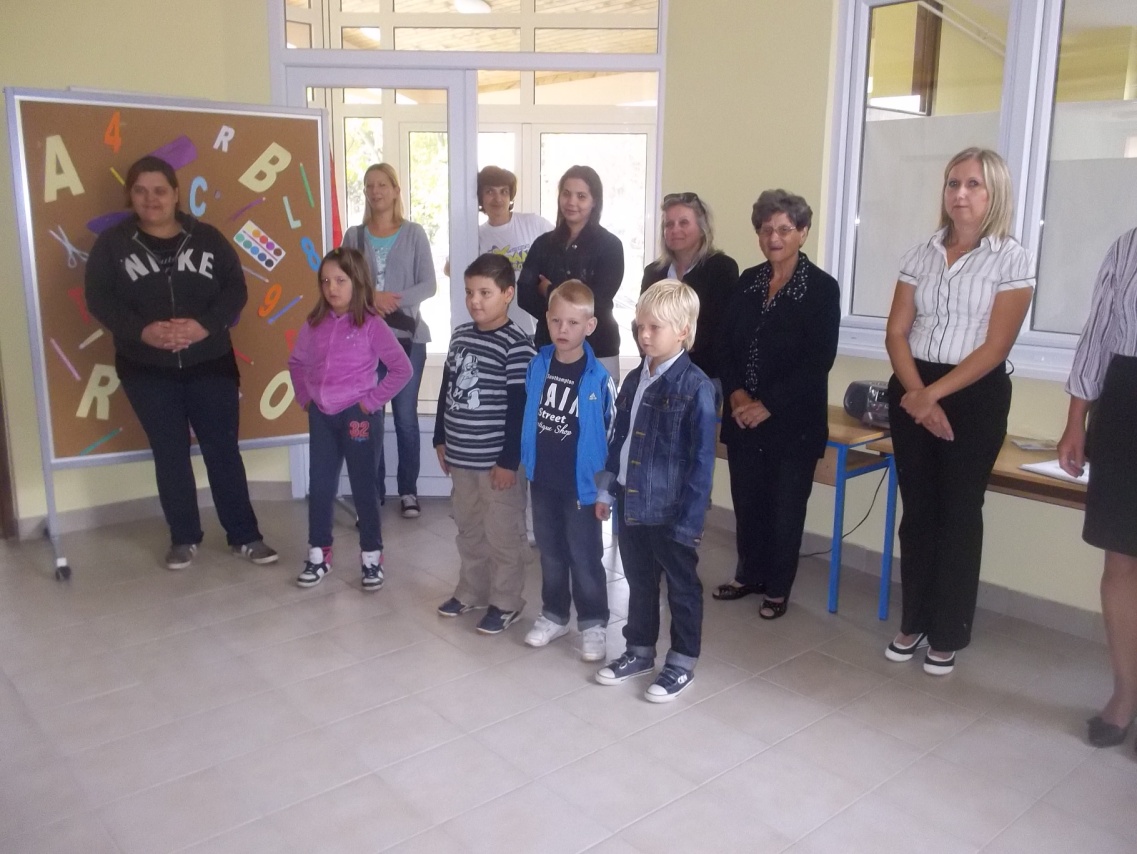 stoga naša mala škola broji ukupno 18 đaka.Plesom, pjesmom i recitacijama dobrodošlicu priredili smo njimaugodno je bilo djeci, a i roditeljima.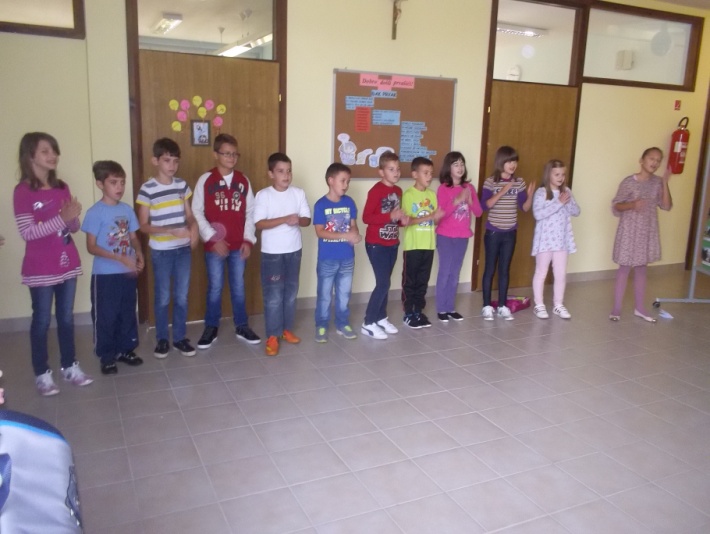 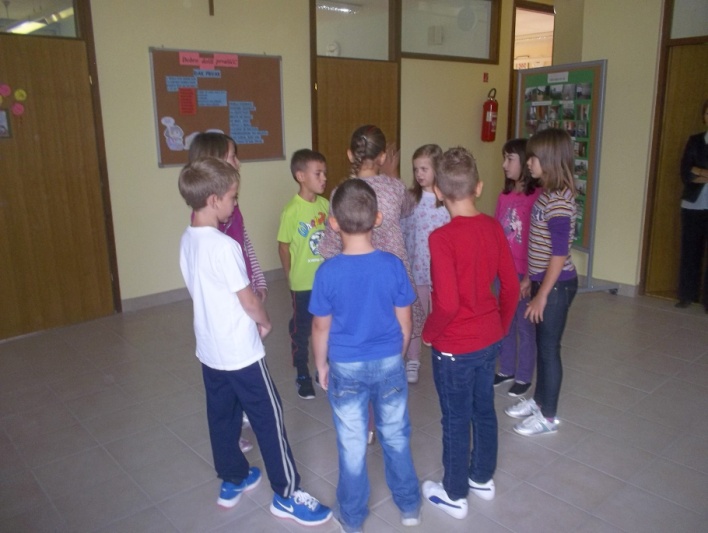 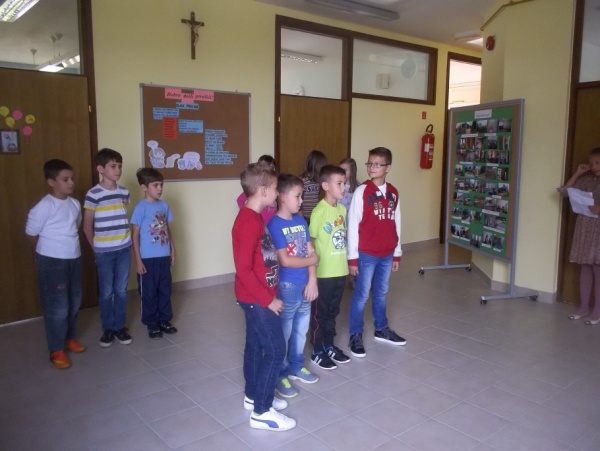 Sami će naći način kako pravog prijatelja stećino policajci su došli podučiti ih kako pravilno i sigurno ulicu prijeći.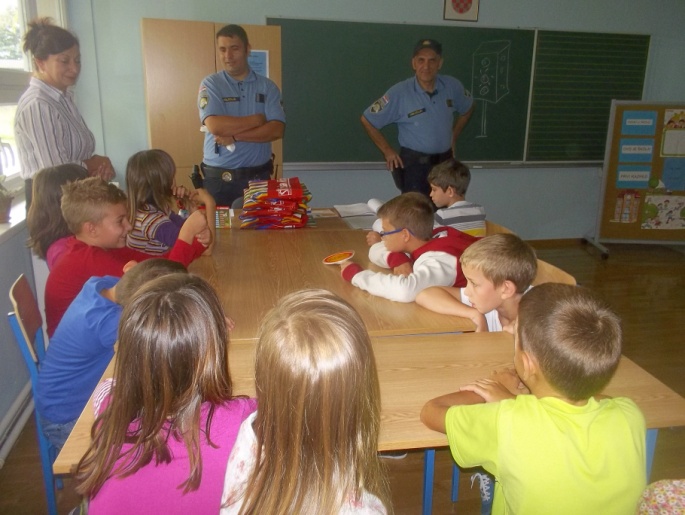 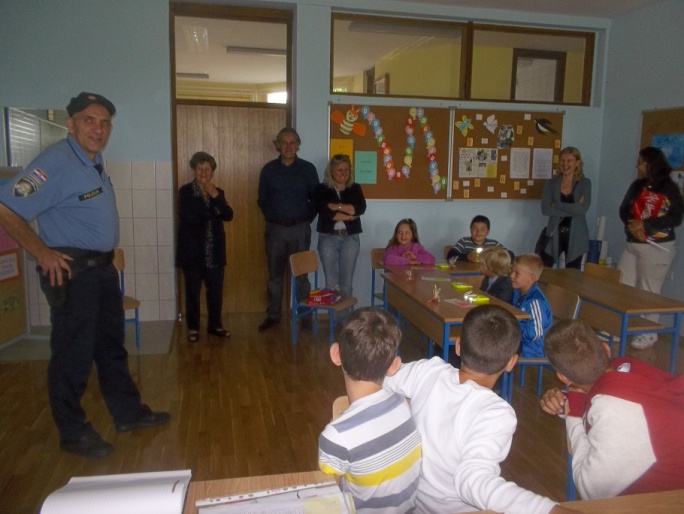 